Conservation Ranger Application/Cais Warden Cadwraeth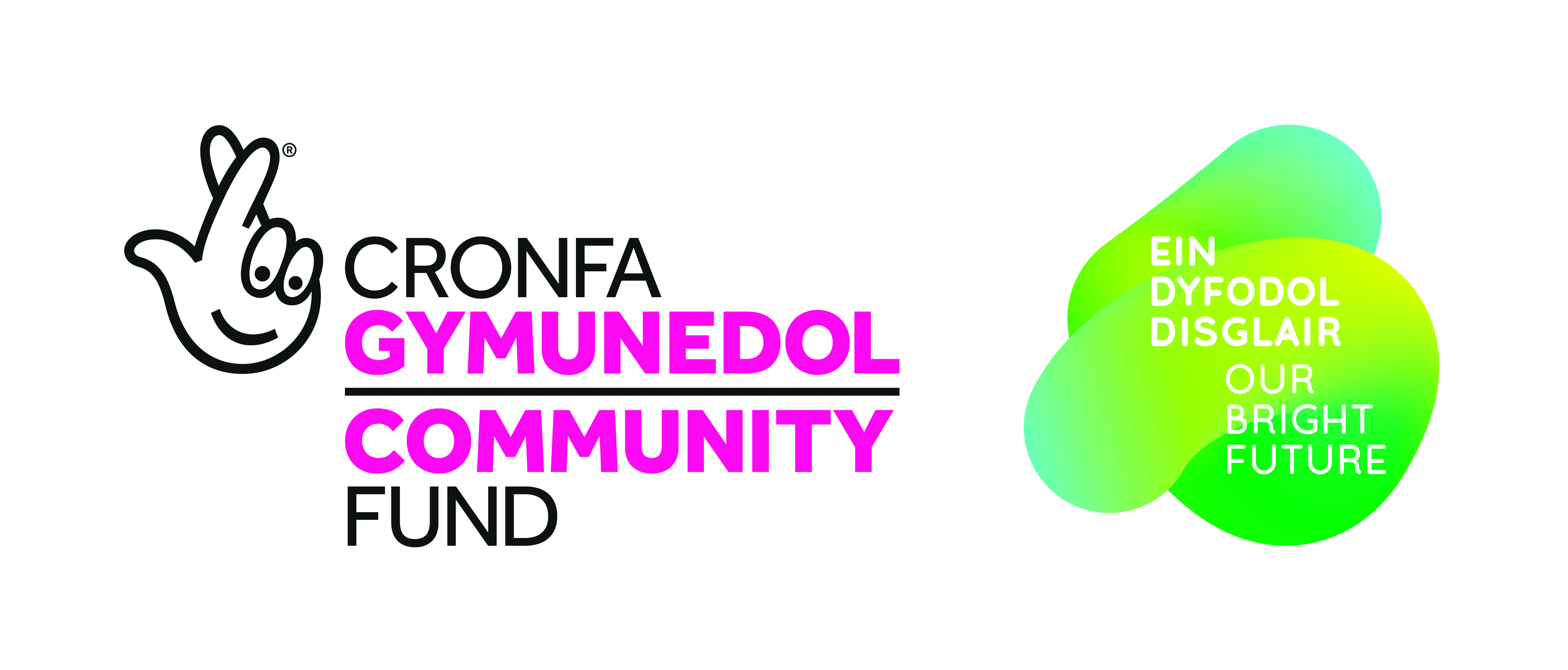 Name/EnwAge/Oed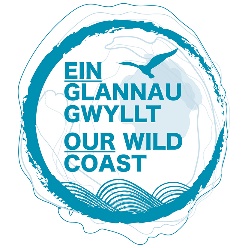 D.O.B./Dyddiad GeniAddress/CyfeiriadContact information/Gwybodaeth cysylltu 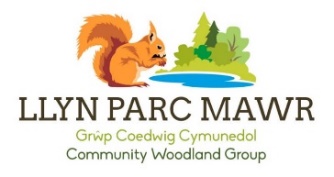 Please answer the following questions with no more than 150 words per section. Continue on a separate sheet if needed. Atebwch y cwestiynau canlynol (dim mwy na 150 o eiriau ym mhob adran), os gwelwch yn dda.  I would like to be a conservation ranger because …Hoffwn fod yn warden cadwraethol oherwydd ... Conservation careers are open to a wide range of people, and we are trying to find a diverse group of people to take part. Tell us a little bit about your skills and interests. Mae gyrfa mewn Cadwraeth ar gael i nifer eang o bobl, ac rydym yn edrych am grwpiau o bobl o bob cefndir i gymryd rhan.  Dywedwch wrthym am eich sgiliau a’ch diddordebau.Please email completed applications to Andy.OCallaghan@northwaleswildlifetrust.org.uk or alternatively send them to:North Wales Wildlife Trust, Llys Garth, Garth Road, Bangor, LL57 2RTE -bostiwch ceisiadau wedi i’w cwblhau at Andy.Ocallaghan@northwaleswildlifetrust.org.uk os gwelwch yn dda, neu anfonwch nhw yn y post at:Ymddiriedolaeth Natur Gogledd Cymru Llys Garth, Ffordd Garth Bangor, LL57 2RTDiolch yn fawr, a phob lwc!